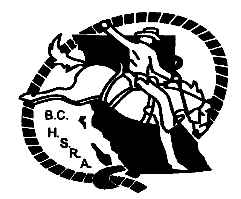 BCHSRA SANCTION FORM JUNIOR DIVISIONNAME OF RODEO LOCATION (PHYSICAL ADDRESS)____________________________________________________________________________________________DATES AND START TIMES  ____________________________________________________________________________________________OPTIONAL EVENTS: MAY ALSO BE HELD SEPARATELY BUT IN CONJUCTION WITH YOUR RODEO 		PLEASE CIRCLE                   YES      OR       NO  SHOOTING ADDITIONAL INFO i.e. STALLS/CAMPING/FUNDRAISERS ________________________________________________________________________________________________________________________________________________________________________________________COMMITTEE CONTACT PHONE/EMAIL CIRCLE ONE:       CO-APPROVAL               NORTH          SOUTH 
   
EMERGENCY MEDICAL FACILITIES ON SITE:     YES      OR      NO                    TRANSPORTATION:     YES    OR     NONUMBER OF EMERGENCY FIRST AID PEOPLE AT RODEO/ FIRST AID CERT.LEVEL ____________________________________________________________________________________________NAME & ADDRESS OF CLOSEST HOSPITAL, ________________________________________________________________________________________________________________________________________________________________________________________REGIONAL DIRECTOR SIGNATURE AND DATE BC SANCTIONING FEE @ $100 PER DAY TO BE PAID BY COMMITTEE PLEASE SCAN AND EMAIL THIS FORM TO THE BCHSRA SECRETARY NO LESS THAN 60 DAYS PRIOR TO YOUR RODEO DATES, UPON APPROVAL IT WILL BE RETURNED TO COMMITTEE.  *** PLEASE SCAN – NO PICTURES ***AMENDMENTS WILL ONLY BE ACCEPTED  UP TO 30 DAYS PRIOR TO EVENT, UNLESS CIRCUMSTANCE BEYOND CONTROL.hsrofbcsecretary@gmail.comBOYS EVENTSFEESGIRLS EVENTSFEESTIE DOWN ROPINGBARREL RACINGCHUTE DOGGINGPOLE BENDINGBAC BAREBACKBREAKAWAY ROPINGBAC SADDLE BRONCGOAT TYINGGOAT TYING BREAKAWAY ROPINGJR BULL RIDING STEERS OR BULLS USEDOPEN EVENTSRIBBON ROPING TEAM ROPINGPARTNER/HEAD OR HEELSMALL BORE .22